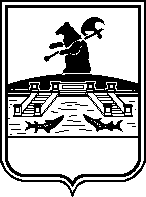 Администрация городского округагород РыбинскПОСТАНОВЛЕНИЕот 28.09.2020                                                                                            № 2229О внесении изменений в постановлениеАдминистрации городского округа город Рыбинск от 08.11.2011 № 3726        В связи с кадровыми изменениями, руководствуясь Уставом городского округа город Рыбинск,  ПОСТАНОВЛЯЮ:         1. Внести в постановление Администрации городского округа город Рыбинск от 08.11.2011 № 3726 «О межведомственном координационном совете по выявлению и реабилитации семей, находящихся  в социально опасном положении» следующие изменения:       1.1.Приложение 2 к постановлению «Состав межведомственного координационного совета по выявлению и реабилитации семей, находящихся в социально опасном положении» изложить в новой редакции (прилагается).        2. Опубликовать настоящее постановление в средствах массовой информации и разместить на официальном сайте Администрации городского округа город Рыбинск.        3. Контроль за исполнением настоящего постановления возложить на заместителя Главы Администрации по безопасности.Глава городского округа город Рыбинск                                                                                           Д.В. Добряков                                                                                                         Приложение      к постановлению Администрации    городского округа город Рыбинск                                                      от 28.09.2020 № 2229Состав межведомственного координационного совета по выявлению и реабилитации семей, находящихся в социально опасном положении Старухин А.А. – заместитель Главы Администрации по безопасности, председатель координационного совета;Веселова О.В. – начальник отдела по делам несовершеннолетних и защите их прав Администрации городского округа город Рыбинск, заместитель председателя координационного совета;Корнюшкина М.Н. - ведущий специалист отдела по делам несовершеннолетних и защите их прав Администрации городского округа город Рыбинск, секретарь координационного совета;Члены совета:           Гераськина Н.В. – начальник отдела опеки и попечительства Департамента образования Администрации городского округа город Рыбинск;Башмакова Т.В. – старший инспектор ОДН ОУУП и ПДН МУ МВД России «Рыбинское» (по согласованию)          Демидова М.В. – ведущий специалист отдела по делам несовершеннолетних и защите их прав Администрации городского округа город Рыбинск;         Кононина С.В. – заведующий педиатрическим отделением ГУЗ ЯО «Городская  больница № 3» (по согласованию);Стручева М.В. – начальник ОДН ОУУП и ПДН ОП «Волжский» МУ МВД России «Рыбинское» (по согласованию);Казакова Е.В. – ведущий специалист отдела по вопросам семейной политики Департамента по социальной защите населения Администрации городского округа город Рыбинск; Кудринская Л.В.– ведущий специалист отдела дошкольного образования Департамента образования Администрации городского округа город Рыбинск;Смирнова Н.А. – заведующий отделением помощи семье и детям ГКУ СО ЯО Рыбинского СРЦ для несовершеннолетних «Наставник» (по согласованию)Полынцева М.М. – специалист по социальной работе с молодежью МАУ «Молодежный центр «Максимум»;    Ермакова Е.Е. – ведущий специалист отдела по делам несовершеннолетних и защите их прав Администрации городского округа город Рыбинск.Начальник отдела по делам несовершеннолетних и защите их прав                                                   О.В. Веселова